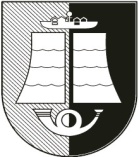 Šilutės rajono savivaldybėSADMINISTRACIJOS DIREKTORIUSĮSAKYMASDĖL VAIKŲ DIENOS SOCIALINĖS PRIEŽIŪROS POREIKIO NUSTATYMO IR SKYRIMO TVARKOS APRAŠO PATVIRTINIMO2021 m. gegužės      d. Nr. A1-ŠilutėVadovaudamasis Lietuvos Respublikos vietos savivaldos įstatymo 29 straipsnio 8 dalies 2 punktu, Lietuvos Respublikos socialinių paslaugų įstatymo 13 straipsnio 4 dalies 2 punktu, 16 straipsnio 6 dalimi, 17 straipsniu, Socialinių paslaugų katalogo, patvirtinto Lietuvos Respublikos socialinės apsaugos ir darbo ministro 2006 m. balandžio 5 d. įsakymu Nr. A1-93 „Dėl Socialinių paslaugų katalogo patvirtinimo“, 8.91 papunkčiu ir Asmens (šeimos) socialinių paslaugų poreikio nustatymo ir skyrimo tvarkos aprašu, patvirtintu Lietuvos Respublikos socialinės apsaugos ir darbo ministro 2006 m. balandžio 5 d. įsakymu Nr. A1-94 „Dėl Asmens (šeimos) socialinių paslaugų poreikio nustatymo ir skyrimo tvarkos aprašo ir Senyvo amžiaus asmens bei suaugusio asmens su negalia socialinės globos poreikio nustatymo metodikos patvirtinimo“: 1. T v i r t i n u  Vaikų dienos socialinės priežiūros poreikio nustatymo ir skyrimo tvarkos aprašą (pridedama).2. Į g a l i o j u Šilutės rajono savivaldybės administracijos Socialinės paramos skyriaus vedėją pasirašyti sprendimus dėl vaikų dienos socialinės priežiūros paslaugų skyrimo, nutraukimo.  Administracijos direktorius 				Virgilijus PozingisAlvidas Šimelionis      Lina Dromantienė                Vita Stulgienė      2021-05-25                      2021-05- 25 G                              2021-05-25ParengėInga Užgalienė2021-05-PATVIRTINTAŠilutės rajono savivaldybėsadministracijos direktoriaus2021 m. gegužės      d.įsakymu Nr. A1-VAIKŲ DIENOS SOCIALINĖS PRIEŽIŪROS POREIKIO NUSTATYMO 
IR SKYRIMO TVARKOS APRAŠASI SKYRIUSBENDROSIOS NUOSTATOS1. Vaikų dienos socialinės priežiūros poreikio nustatymo ir skyrimo tvarkos aprašo (toliau – Aprašas) tikslas yra apibrėžti vaikų dienos socialinės priežiūros (toliau – socialinė priežiūra) poreikį nustatančius subjektus, reglamentuoti socialinės priežiūros poreikio įvertinimo tvarką, kreipimosi dėl socialinės priežiūros procedūrą, sprendimo dėl socialinės priežiūros skyrimo priėmimo, sustabdymo ir nutraukimo tvarką, informacijos saugojimą, skundų nagrinėjimo tvarką.2. Šis Aprašas taikomas nustatant individualų socialinės priežiūros poreikį Šilutės rajono vaikams, kurių deklaruota ir / ar faktinė gyvenamoji vieta yra Šilutės rajono savivaldybėje ir kuriems ketinama skirti socialinės priežiūros paslaugas, kurias finansuoja Šilutės rajono savivaldybė (toliau – Savivaldybė) iš savo biudžeto lėšų ar iš valstybės biudžeto specialiųjų tikslinių dotacijų Savivaldybės biudžetui. Šio Aprašo nuostatos taip pat taikomos vaikams, kurių deklaruota ir / ar faktinė gyvenamoji vieta nėra Šilutės rajono savivaldybėje, tačiau vaikai lanko Savivaldybėje esančias ugdymo įstaigas ir Šilutės rajone pageidauja gauti socialinės priežiūros paslaugas. Šis Aprašas netaikomas vaikams, kurių deklaruota gyvenamoji vieta yra Šilutės rajono savivaldybėje, tačiau faktiškai jie gyvena, ugdymo įstaigas lanko ir socialinės priežiūros paslaugas pageidauja gauti kitoje savivaldybėje. 3. Aprašas parengtas vadovaujantis Lietuvos Respublikos socialinių paslaugų įstatymu,  Asmens (šeimos) socialinių paslaugų poreikio nustatymo ir skyrimo tvarkos aprašu, patvirtintu Lietuvos Respublikos socialinės apsaugos ir darbo ministro 2006 m. balandžio 5 d. įsakymu Nr. A1-94 „Dėl Asmens (šeimos) socialinių paslaugų poreikio nustatymo ir skyrimo tvarkos aprašo ir Senyvo amžiaus asmens bei suaugusio asmens su negalia socialinės globos poreikio nustatymo metodikos patvirtinimo“ (toliau – Tvarkos aprašas), bei atsižvelgiant į Socialinių paslaugų katalogo, patvirtinto Lietuvos Respublikos socialinės apsaugos ir darbo ministro 2006 m. balandžio 5 d. įsakymu Nr. A1-93 „Dėl Socialinių paslaugų katalogo patvirtinimo“, 8.91 papunktyje numatytą Savivaldybės teikiamą paslaugą. Apraše vartojamos sąvokos atitinka šiame punkte nurodytuose teisės aktuose apibrėžtas sąvokas.4. Aprašu privalo vadovautis Savivaldybės administracijos Socialinės paramos skyrius  (toliau – Skyrius), socialinių paslaugų įstaigos, kurioms Savivaldybės tarybos arba Savivaldybės administracijos direktoriaus įsakymu suteikti įgaliojimai vykdyti atvejo vadybos funkcijas ir koordinuoti atvejo vadybos procesus (toliau – Įstaiga), ir Savivaldybės teritorijoje akredituotą vaikų dienos socialinę priežiūrą teikiančios įstaigos (toliau – Centras).Vaikų dienos socialinės priežiūros paslaugos gavėjai: socialinę riziką patiriantys vaikai ir jų šeimos; neįgalūs vaikai ir jų šeimos; likę be tėvų globos (rūpybos) vaikai ir jų šeimos; vaikai ir jų šeimos, turintys ugdymo įstaigos rekomendacijas ir kiti vaikai. Pirmenybė teikiama vaikams kai šeimai taikoma atvejo vadyba, su šeima dirba socialinis darbuotojas ar šeimai teikiamos socialinės priežiūros paslaugos ir (ar) vaikai turi ugdymo įstaigos, kurią lanko, rekomendaciją.II SKYRIUSSOCIALINĖS PRIEŽIŪROS POREIKIO NUSTATYMO IR SKYRIMO TVARKA5. Dėl socialinės priežiūros vaikui skyrimo rašytiniu prašymu tiesiogiai, paštu ar elektroniniu būdu į Įstaigą (kai šeimai taikoma atvejo vadyba, su šeima dirba socialinis darbuotojas ar šeimai teikiamos socialinės priežiūros paslaugos) arba tiesiogiai į Centrą (kai šeimai nėra taikoma atvejo vadyba, su šeima nedirba socialinis darbuotojas, neteikiamos socialinės priežiūros paslaugos) gali kreiptis:5.1. vaiko tėvai ar kiti vaiko atstovai pagal įstatymą (toliau – vaiko atstovas pagal įstatymą);5.2. socialinis darbuotojas (atvejo vadybininkas ar socialinis darbuotojas, dirbantis su šeimomis), teikiantis socialinę priežiūrą šeimoms (dėl vaiko iš socialinę riziką patiriančios šeimos arba socialinę riziką patiriančio vaiko);5.3. nepilnametis, teismo pripažintas veiksniu (emancipuotu).6. Aprašo 5 punkte nurodyti asmenys, kreipdamiesi dėl socialinės priežiūros vaikui skyrimo, pateikia:6.1  užpildytą prašymo-paraiškos socialinėms paslaugoms gauti SP-8 formą, patvirtintą Lietuvos Respublikos socialinės apsaugos ir darbo ministro 2005 m. birželio 27 d. įsakymu Nr. A1-183 „Dėl kai kurių socialinei paramai gauti reikalingų formų patvirtinimo“ (toliau – Prašymas). Prašyme nurodomas pageidaujamas lankyti Centras. Savivaldybės interneto svetainėje www.silute.lt  viešinamas akredituotą socialinę priežiūrą teikiančių Centrų sąrašas; 6.2. vaiko asmens tapatybę patvirtinantį dokumentą ar jo kopiją; 6.3. jei vaiko deklaruota gyvenamoji vieta kitoje savivaldybėje, rašytinį laisvos formos paaiškinimą, kodėl kreipiamasi ne į savo gyvenamosios vietos savivaldybę, taip pat pagal galimybes pateikia dokumentų, įrodančių, kad vaikas gyvena ar lanko ugdymo įstaigą Savivaldybėje, kopijas;6.4. jei socialinės priežiūros paslaugos poreikis vaikui nustatytas atvejo vadybos proceso metu, kartu su Prašymu vaiko atstovas pagal įstatymą, atvejo vadybininkas ar socialinis darbuotojas darbui su šeima pateikia atvejo vadybininko rekomendaciją;6.5.  jei socialinės priežiūros paslaugos vaikui rekomenduojamos ugdymo įstaigos, kurią vaikas lanko, kartu su Prašymu vaiko atstovas pagal įstatymą, pateikia ugdymo įstaigos rekomendaciją;6.6. jei socialinių paslaugų poreikį vertinantiems socialiniams darbuotojams reikalinga papildoma informacija, susijusi su vaiko socialinės priežiūros poreikio nustatymu, jie gali prašyti iš šeimos papildomų duomenų, nurodytų Tvarkos aprašo 17 punkte, reikalingų socialinių paslaugų poreikiui nustatyti. 7. Socialinės priežiūros poreikis nustatomas vadovaujantis Tvarkos aprašu. 8. Įstaigų ir Centrų vadovų paskirti socialiniai darbuotojai (toliau – socialiniai darbuotojai) per 10 kalendorinių dienų nuo Prašymo ir visų reikiamų Aprašo 6 punkte nurodytų dokumentų gavimo dienos nustato vaiko dienos socialinės priežiūros poreikį, užpildydami Asmens (šeimos) socialinių paslaugų poreikio vertinimo formą (Tvarkos aprašo 1 Priedas), pateikdami joje išvadas bei rekomendacijas dėl socialinių paslaugų vaikui teikimo. Įstaigos ar Centro vadovo sprendimu paslaugų poreikio vertinimo terminas gali būti pratęsiamas iki 15 kalendorinių dienų nuo Prašymo gavimo dienos socialiniam darbuotojui, nustatančiam vaiko socialinių paslaugų poreikį, raštu nurodžius priežastis, dėl kurių šį terminą reikia pratęsti (pavyzdžiui, reikalinga papildoma informacija, susijusi su asmens socialinių paslaugų poreikio vertinimu), taip pat nurodoma asmens, kurio socialinių paslaugų poreikis vertinamas, vardas, pavardė, gimimo data. 9. Nustatant vaiko socialinių paslaugų poreikį, atsižvelgiama į vaiko ugdymo ir vystymosi poreikius pagal įvairių sričių specialistų (vaiko teisių apsaugos institucijos ir jos teritorinių skyrių, švietimo įstaigų, pedagoginės psichologinės pagalbos tarnybų, sveikatos priežiūros įstaigų ir kitų įstaigų specialistų) išvadas ir rekomendacijas, kurios turi įtakos nustatant vaiko socialinių paslaugų poreikį (jos pridedamos prie socialinių paslaugų poreikio vertinimo formos).10. Socialiniai darbuotojai, nustatę vaiko socialinės priežiūros poreikį, išvadas kartu su Aprašo 6 punkte nurodytais dokumentais perduoda Skyriui. 11. Skyriaus atsakingas darbuotojas patikrina gautus vaiko asmens bylos dokumentus dėl vaikų dienos socialinės priežiūros skyrimo, neskyrimo.12. Socialinė priežiūra vaikui turi būti skiriama ne vėliau nei per 10 kalendorinių dienų nuo socialinio darbuotojo, nustačiusio vaiko socialinės priežiūros poreikį, socialinių paslaugų vertinimo išvadų Skyriui pateikimo dienos.13. Siekiant užtikrinti socialinės priežiūros paslaugų tęstinumą, visiems vaikams, iki 2021 m. kovo 31 d. lankiusiems su Savivaldybe socialinės priežiūros finansavimo sutartis pasirašiusius Centrus ir kuriems buvo atliktas bei Skyriui iki 2021 m. kovo 31 d. pateiktas socialinių paslaugų poreikio vertinimas su išvadomis, nepaisant jų deklaruotos ir / ar faktinės gyvenamosios vietos, skiriamos socialinės priežiūros paslaugos centre, kurį vaikas lankė iki 2021 m. kovo 31 dienos. Vaiko socialinės priežiūros poreikis 2021 m. sausio 15 d. – 2021 m. kovo 31 d. laikotarpiu buvo nustatomas, vadovaujantis Lietuvos Respublikos socialinės apsaugos ir darbo ministro 2021 m. sausio 15 d. įsakymu Nr. A1-33 „Dėl Vaikų dienos socialinės priežiūros poreikio nustatymo ir skyrimo tvarkos patvirtinimo“.14. Priėmus sprendimą dėl socialinės priežiūros skyrimo, neskyrimo užpildoma sprendimo dėl socialinių paslaugų asmeniui (šeimai) skyrimo SP-9 forma, patvirtinta Lietuvos Respublikos socialinės apsaugos ir darbo ministro 2005 m. birželio 27 d. įsakymu Nr. A1-183 „Dėl kai kurių socialinei paramai gauti reikalingų formų patvirtinimo“ (toliau – Sprendimas). Sprendimą dėl socialinės priežiūros paslaugų skyrimo vaikui pasirašo Administracijos direktoriaus įsakymu įgaliotas asmuo.15. Atsakingas Skyriaus darbuotojas per 3 darbo dienas nuo Sprendimo pasirašymo dienos   elektroniniu paštu informuoja Centro vadovą. 16. Sprendimo originalas, Prašymas ir socialinės priežiūros poreikio vertinimas per Aprašo 15 punkte nurodytą terminą perduodami paslaugas teiksiančiam Centrui, kuris susisiekia su vaiko atstovu pagal įstatymą Prašyme nurodytais kontaktais dėl vaiko atstovo pagal įstatymą sutikimo su Sprendimu skirti vaikui socialinę priežiūrą. Sutartis tarp vaiko atstovų pagal įstatymą ir Centro pasirašoma tik esant vaiko atstovų pagal įstatymą sutikimui dėl paslaugų skyrimo Centre. 17. Nusprendus neskirti socialinės priežiūros paslaugų, Skyriaus atsakingas darbuotojas vaiko atstovą pagal įstatymą apie tai informuoja raštu per 5 darbo dienas nuo Sprendimo priėmimo  dienos. 18. Skyriuje gavus Centro informaciją ar vaiko atstovo pagal įstatymą laisvos formos rašytinį prašymą dėl socialinės priežiūros paslaugų teikimo nutraukimo (nurodomos priežastys, dėl kurių siūloma / prašoma vaikui nutraukti socialinės priežiūros teikimą), prašymas per 10 kalendorinių dienų nuo Skyriuje gavimo dienos yra priimamas Sprendimas nutraukti socialinės priežiūros vaikui paslaugas. Savivaldybės administracijos direktoriaus įsakymu įgaliotas asmuo pasirašo Sprendimą dėl socialinės priežiūros paslaugų teikimo vaikui nutraukimo. Sprendime nurodomas socialinių paslaugų teikimo nutraukimo data, apie Sprendimą raštu informuojamas Centras, kuris informuoja vaiko atstovą pagal įstatymą (pateikiama Sprendimo kopija).19. Centras gavęs vaiko atstovo pagal įstatymą laisvos formos rašytinį prašymą dėl socialinės priežiūros paslaugų teikimo sustabdymo (nurodomos priežastys, dėl kurių siūloma / prašoma vaikui sustabdyti socialinės priežiūros paslaugų teikimą) sustabdo socialinės priežiūros paslaugų teikimą vadovaujantis Tvarkos aprašu. Pasibaigus socialinės priežiūros paslaugų sustabdymo nurodytam laikotarpiui, socialinės priežiūros paslaugos pradedamos teikti ne vėliau nei kitą darbo dieną nuo nurodyto laikotarpio pabaigos ir teikiamos tomis pačiomis sąlygomis be atskiro Sprendimo priėmimo.20. Vaiko socialinių paslaugų poreikį, kai vaikas gauna socialines paslaugas socialinių paslaugų įstaigoje, esant poreikiui, įvertina šios įstaigos socialiniai darbuotojai per 20 kalendorinių dienų nuo poreikio atsiradimo dienos, užpildydami socialinių paslaugų poreikio vertinimo formą.21. Socialinė priežiūra vaikui teikiama Centre su Savivaldybe pasirašius šios paslaugos finansavimo sutartį ir paslaugos teikėjui su vaiko atstovais pagal įstatymą sudarius sutartį. Su kitomis savivaldybėmis ar kitose savivaldybėse esančiais Centrais paslaugų finansavimo sutartys nėra sudaromos.III SKYRIUSINFORMACIJOS TEIKIMAS IR SAUGOJIMAS22. Skyriaus atsakingas darbuotojas informaciją apie vaikui skirtas, nutrauktas socialinės priežiūros paslaugas įveda į Socialinės paramos informacinę sistemą SPIS. 23. Informacija apie socialinės priežiūros paslaugų skyrimą vaikui kaupiama Socialinės paramos informacinėje sistemoje SPIS.24. Vaiko asmens bylos dokumentų kopijos saugomos Lietuvos Respublikos dokumentų ir archyvų įstatymo nustatyta tvarka Lietuvos vyriausiojo archyvaro nustatytais terminais.IV SKYRIUSSKUNDŲ NAGRINĖJIMAS25. Socialinių darbuotojų išvadas dėl socialinės priežiūros poreikio nustatymo vaiko atstovas pagal įstatymą, kiti suinteresuoti asmenys gali apskųsti Savivaldybės administracijos direktoriui.26. Apskundus išvadas dėl socialinės priežiūros poreikio nustatymo, Savivaldybės administracijos direktoriaus įsakymu per 20 darbo dienų sudaroma komisija, kuri pakartotinai nustato vaiko socialinių paslaugų poreikį.27. Savivaldybės administracijos direktoriaus sudaryta komisija, nustačiusi, kad socialinis darbuotojas neteisingai įvertino vaiko socialinių paslaugų poreikį, teikia išvadą darbuotojo įstaigos vadovui.28. Socialinės priežiūros paslaugų, finansuojamų iš valstybės biudžeto specialių tikslinių dotacijų savivaldybių biudžetams, poreikio nustatymo išvadas dėl socialinių paslaugų teikimo, sprendimus dėl šių socialinių paslaugų skyrimo vaiko atstovas pagal įstatymą, kiti suinteresuoti asmenys gali apskųsti Socialinių paslaugų priežiūros departamentui prie Lietuvos Respublikos socialinės apsaugos ir darbo ministerijos.29. Ginčai dėl Savivaldybės administracijos direktoriaus ar Socialinių paslaugų priežiūros departamento prie Lietuvos Respublikos socialinės apsaugos ir darbo ministerijos priimtų sprendimų (neveikimo) nagrinėjami Lietuvos Respublikos administracinių bylų teisenos įstatymo nustatyta tvarka.V SKYRIUSBAIGIAMOSIOS NUOSTATOS          30. Valstybės tarnautojai ir darbuotojai, dirbantys pagal darbo sutartis, už šio Aprašo nuostatų nesilaikymą atsako Lietuvos Respublikos teisės aktų nustatyta tvarka.31. Aprašo nuostatų vykdymo metu asmens duomenys tvarkomi vadovaujantis 2016 m. balandžio 27 d. Europos Parlamento ir Tarybos reglamentu (ES) 2016/679 dėl fizinių asmenų apsaugos tvarkant asmens duomenis ir dėl laisvo tokių duomenų judėjimo ir kuriuo panaikinama Direktyva 95/46/EB (Bendrasis duomenų apsaugos reglamentas) (OL 2016 L 119, p. 1), Lietuvos Respublikos asmens duomenų teisinės apsaugos įstatymu ir kitais teisės aktais, reglamentuojančiais asmens duomenų tvarkymą ir apsaugą. 32. Skyrius Savivaldybės interneto svetainėje www.silute.lt viešai skelbia akredituotos socialinės priežiūros paslaugas Šilutės rajone teikiančių Centrų sąrašą.____________________________________